COMUNICADO DE PRENSALa rehabilitación del Puente de Deba en Guipúzcoa (España)recibe el premio al patrimonio más importante de Europa en VeneciaVenecia, 28 de septiembre de 2023 Los ganadores de los Premios Europeos de Patrimonio / Premios Europa Nostra 2023, el máximo reconocimiento de Europa en este campo, han sido galardonados esta noche en una prestigiosa ceremonia celebrada en el icónico Palazzo del Cinema en el Lido de Venecia. La ceremonia de entrega de los Premios Europeos de Patrimonio de este año se celebró en presencia de Cecilia Bartoli, la mezzosoprano de renombre mundial que es la presidenta de Europa Nostra. Margaritis Schinas, Vicepresidente de la Comisión Europea responsable de Promoción de nuestro Modo de Vida Europeo, se dirigió a la audiencia de unas 700 personas que se conectaron en directo desde Bruselas. Roberta Metsola, Presidenta del Parlamento Europeo, felicitó a los ganadores a través de un mensaje de vídeo. La ceremonia  el evento más importante de la Cumbre Europea de Patrimonio Cultural 2023, que tiene lugar del 27 al 30 de septiembre en la Ciudad Patrimonio de la Humanidad de Venecia. en colaboración con la ciudad de Venecia. Durante la ceremonia se anunciaron los cinco galardonados con el Grand Prix y el ganador del Premio del Público. Estos ganadores fueron seleccionados entre los 28 proyectos patrimoniales premiados este año pertenecientes a 20 países europeos por  la Junta Directiva de Europa Nostra por recomendación de un Jurado independiente de expertos. Cecilia Bartoli, presidenta de Europa Nostra, declaró: "Qué alegría supone para mí estar en Venecia en esta noche de celebración de los ganadores de los Premios Europeos de Patrimonio / Premios Europa Nostra 2023. Cada año, nuestros premiados nos traen esperanza e inspiración a todos. La variedad en términos de contenido y alcance geográfico de sus proyectos, su alcance y naturaleza individual reflejan perfectamente la riqueza y diversidad de nuestra cultura. Y las personas que dedican sus corazones y energía a estos proyectos son embajadores convincentes de cómo salvaguardar, restaurar y mejorar el patrimonio cultural de Europa. Mis más sinceras felicitaciones a todos los ganadores, en particular a los galardonados con el Grand Prix y al ganador del Premio del Público".CINCO GRAND PRIX EN 2023Los cinco galardonados con el Grand Prix, que reciben un premio monetario de 10,000 euros cada uno, son: Puente de Deba, Guipúzcoa, ESPAÑAGrand Prix en la categoría de Conservación y Adaptación a Nuevos UsosLa compleja rehabilitación de este puente de piedra del siglo XIX supuso un gran desafío técnico. El equipo de conservación llevó a cabo una cuidadosa investigación para preservar la integridad del puente, mostrando un notable sentido de responsabilidad en mantener la autenticidad de la construcción. La intervención descubrió nuevos conocimientos para completar el proyecto y establece un estándar para futuros proyectos similares.Jardines Reales de Venecia, ITALIAGrand Prix en la categoría de Conservación y Adaptación a Nuevos UsosHoy, cuando la Ciudad Patrimonio de la Humanidad de Venecia se enfrenta a muchos desafíos y amenazas, la delicada restauración de estos jardines de la época napoleónica destaca como un brillante ejemplo de cómo cuidar el patrimonio de la ciudad de una manera que responda con precisión a sus necesidades más apremiantes. Consideraciones especiales de la crisis climática actual se han entretejido en el diseño de las intervenciones, haciendo de esta iniciativa un ejemplo inspirador para cualquier ciudad que sufra los efectos del cambio climático. ACTA VISTA, Marsella, FRANCIA Grand Prix en la categoría de Educación, Formación y CapacitaciónACTA VISTA es un ejemplo convincente de cómo el patrimonio cultural puede capacitar a las personas que han sido excluidas del mercado laboral. Demuestra que la restauración del patrimonio puede servir como un camino para la inclusión y que el patrimonio tiene una capacidad regenerativa.   Museo de Literatura de Irlanda (MoLI), Dublín, IRLANDAGrand Prix en la categoría de Participación Ciudadana y SensibilizaciónEl Museo de Literatura de Irlanda es importante por su éxito en conseguir llegar por igual a los amantes de la literatura y al público no tradicional y por la sensibilización sobre el rico patrimonio literario de Irlanda. A través de un programa excepcional de eventos, MoLI ha atraído y mantenido una audiencia diversa y multigeneracional, también gracias al potencial que ofrece la transformación digital.Salvando el Patrimonio Cultura Ucraniano Online (SUCHO), UCRANIA/PROYECTO INTERNACIONALGrand Prix en la categoría de Campeones del PatrimonioEsta gran red de voluntarios internacionales, movilizados por un grupo de destacados profesionales del patrimonio, reaccionaron rápidamente a las amenazas al patrimonio generadas por la brutal invasión rusa de Ucrania y comenzaron su trabajo en los primeros días de la guerra. Utilizando las herramientas digitales existentes, estos voluntarios han ayudado a garantizar que se pueda salvaguardar una gran cantidad de bienes del patrimonio ucraniano. También han realizado esfuerzos significativos para digitalizar las colecciones en riesgo. GANADOR DEL PREMIO DEL PÚBLICO EN 2023El Premio del Público 2023, que también incluye  un premio monetario de 10,000 euros, fue para Vía Transilvánica, RUMANÍA, un proyecto notable que estableció la ruta de senderismo más larga de Rumanía, que abarca más de 1.400 kilómetros y conecta 12 sitios de Patrimonio Mundial de la UNESCO. Esta impresionante iniciativa en la categoría de Participación ciudadana y sensibilización generó  el mayor número de votos, emitidos a través de una encuesta online con la participación  de unos 27.000 ciudadanos de toda Europa. Daniel Toda, un votante de Rumanía, escribió: "Vía Transilvánica es realmente un proyecto magnífico que abarca naturaleza, senderos y patrimonio cultural excepcionales. Esta es la aventura de su vida, literalmente un viaje en el tiempo a la vieja Europa, a pueblos atrapados en el tiempo, monasterios y castillos medievales. Vía Transilvánica es un hilo de oro que une todas estas perlas en una experiencia increíble".MENSAJES DE PERSONALIDADES DE LA UNIÓN EUROPEAEn su discurso en directo desde Bruselas, Margaritis Schinas, Vicepresidente de la Comisión Europea responsable de Promoción de nuestro Modo de Vida Europeo, ha declarado: "Estoy encantado de homenajear a los ganadores de los Premios Europeos de Patrimonio 2023. Esta noche nos reúne para reconocer las mejores prácticas en la conservación del rico, aunque a veces frágil, patrimonio cultural de Europa. Proteger y promover el patrimonio cultural material e inmaterial de Europa es una tarea colectiva de todos los europeos. Estamos orgullosos de nuestro pasado. Nos aseguraremos de que siga siendo un tesoro universal para que todos disfruten". En un mensaje de vídeo de felicitación, Roberta Metsola, Presidenta del Parlamento Europeo, afirmó: "Tengo un gran aprecio por la calidad excepcional de los proyectos de patrimonio y los campeones que la Unión Europea y Europa Nostra están celebrando este año en Venecia. Sus logros demuestran que la cultura y el patrimonio pueden desempeñar un papel en la mejora tanto de la sostenibilidad ambiental como de la cohesión social". Iliana Ivanova, recientemente nombrada Comisaria europea de Innovación, Investigación, Cultura, Educación y Juventud, dijo: "Felicito calurosamente a los ganadores de los Premios Europeos de Patrimonio / Premios Europa Nostra 2023 por sus sobresalientes proyectos. Su arduo trabajo demuestra vívidamente el valor del patrimonio para Europa. Nuestro patrimonio cultural fortalece nuestra economía, beneficia a nuestras comunidades al ayudar a crear una sociedad más inclusiva y mejora el bienestar de nuestros ciudadanos y la calidad y belleza de su vida cotidiana y su entorno de vida".ACERCA DE LA CEREMONIA DE ENTREGA DE LOS PREMIOS EUROPEOS DE PATRIMONIO Y LA CUMBRE EUROPEA DE PATRIMONIO CULTURAL 2023 Para la ceremonia de entrega de los Premios Europeos de Patrimonio 2023, Europa Nostra se asoció con ACE - Association des Cinémathèques Européennes y la Dirección General de Redes de Comunicaciones, Contenido y Tecnología (DG Connect) de la Comisión Europea para destacar la excelencia patrimonial y las mejores prácticas en Europa en el ámbito de la cultura cinematográfica. La ceremonia contó con extractos de importantes proyectos de restauración cinematográfica, como una recopilación de los cortometrajes de Georges Méliès (1904-1906) y "Los payasos" (1970) de Federico Fellini, que se proyectaron durante los intermedios y como conclusión de la celebración del evento. Dos de los extractos de la película fueron acompañados por música en vivo, interpretada por un cuarteto de violines  de la Joven Orquesta de la Unión Europea (EUYO). Las películas restauradas se presentaron en el marco del programa financiado con fondos europeos A Season of Classic Films.La ceremonia fue el evento más importante  de la Cumbre Europea de Patrimonio Cultural 2023 organizada por Europa Nostra en asociación con la Comisión Europea y con el apoyo del programa Europa Creativa de la Unión Europea. Coincidiendo con el 60 aniversario de Europa Nostra, la Cumbre 2023 se celebra del 27 al 30 de septiembre en la Ciudad Patrimonio de la Humanidad de Venecia. La elección de Venecia tiene un valor altamente simbólico. La historia europea y la importancia de esta ciudad histórica, combinada con su impresionante pero frágil belleza, siempre han estado en el corazón de la labor de Europa Nostra.BackgroundPremios Europeos de Patrimonio / Premios Europa NostraLos Premios Europeos de Patrimonio / Premios Europa Nostra fueron creados por la Comisión Europea en 2002 y han sido gestionados desde entonces por Europa Nostra. Estos Premios cuentan con el apoyo del programa Europa Creativa de la Unión Europea. Durante 21 años, los Premios han destacado y difundido la excelencia patrimonial y las mejores prácticas, fomentado el intercambio transfronterizo de conocimientos y han conectado a las partes interesadas del patrimonio en redes más amplias. Los Premios aportan importantes beneficios a los galardonados, como una mayor exposición (inter)nacional, acceso a financiación y un mayor número de visitantes. Además, el programa de Premios fomenta un mayor cuidado de nuestro patrimonio compartido entre los ciudadanos europeos. Por lo tanto, los Premios son una herramienta clave para promover los múltiples valores del patrimonio cultural y natural en la sociedad, la economía y el medio ambiente de Europa. Para obtener más información y cifras sobre los Premios, visite www.europeanheritageawards.eu/facts-figures. Europa NostraEuropa Nostra es la voz europea de la sociedad civil comprometida con la salvaguarda y la promoción del patrimonio cultural y natural. Es una federación paneuropea de ONGs del patrimonio, apoyada por una amplia red de organismos públicos, empresas privadas y particulares, que abarca más de 40 países. Es la red de patrimonio más grande y representativa de Europa manteniendo estrechas relaciones con la Unión Europea, el Consejo de Europa, la UNESCO y otros organismos internacionales. Fundada en 1963, Europa Nostra celera este año su 60 aniversario.Europa Nostra se moviliza para salvar los monumentos, sitios y paisajes de Europa que se encuentran en peligro, en particular a través del Programa “Los 7 Más Amenazados”. Celebra y difunde la excelencia a través de los Premios Europeos de Patrimonio / Premios Europa Nostra. Europa Nostra contribuye activamente a la definición y aplicación de estrategias y políticas europeas relacionadas con el patrimonio, a través de un diálogo participativo con las instituciones europeas y la coordinación de la Alianza Europea de Patrimonio.Desde el 1 de mayo de 2023, Europa Nostra lidera el consorcio europeo seleccionado por la Comisión Europea para ejecutar el  proyecto piloto  European Heritage Hub. Europa Nostra también es socio oficial  de la nueva iniciativa europea Bauhaus desarrollada por la Comisión Europea, y es la Copresidenta Regional para Europa de la Red de Patrimonio Climático.Europa CreativaEuropa Creativa es el programa de la UE que apoya a los sectores culturales y creativos, lo que les permite aumentar su contribución a la sociedad, la economía y el entorno vital de Europa. Con un presupuesto de 2.400 millones de euros para 2021-2027, apoya a organizaciones en los campos del patrimonio, las artes escénicas, las bellas artes, las artes interdisciplinarias, la edición, el cine, la televisión, la música y los videojuegos, así como a decenas de miles de artistas, profesionales culturales y audiovisuales.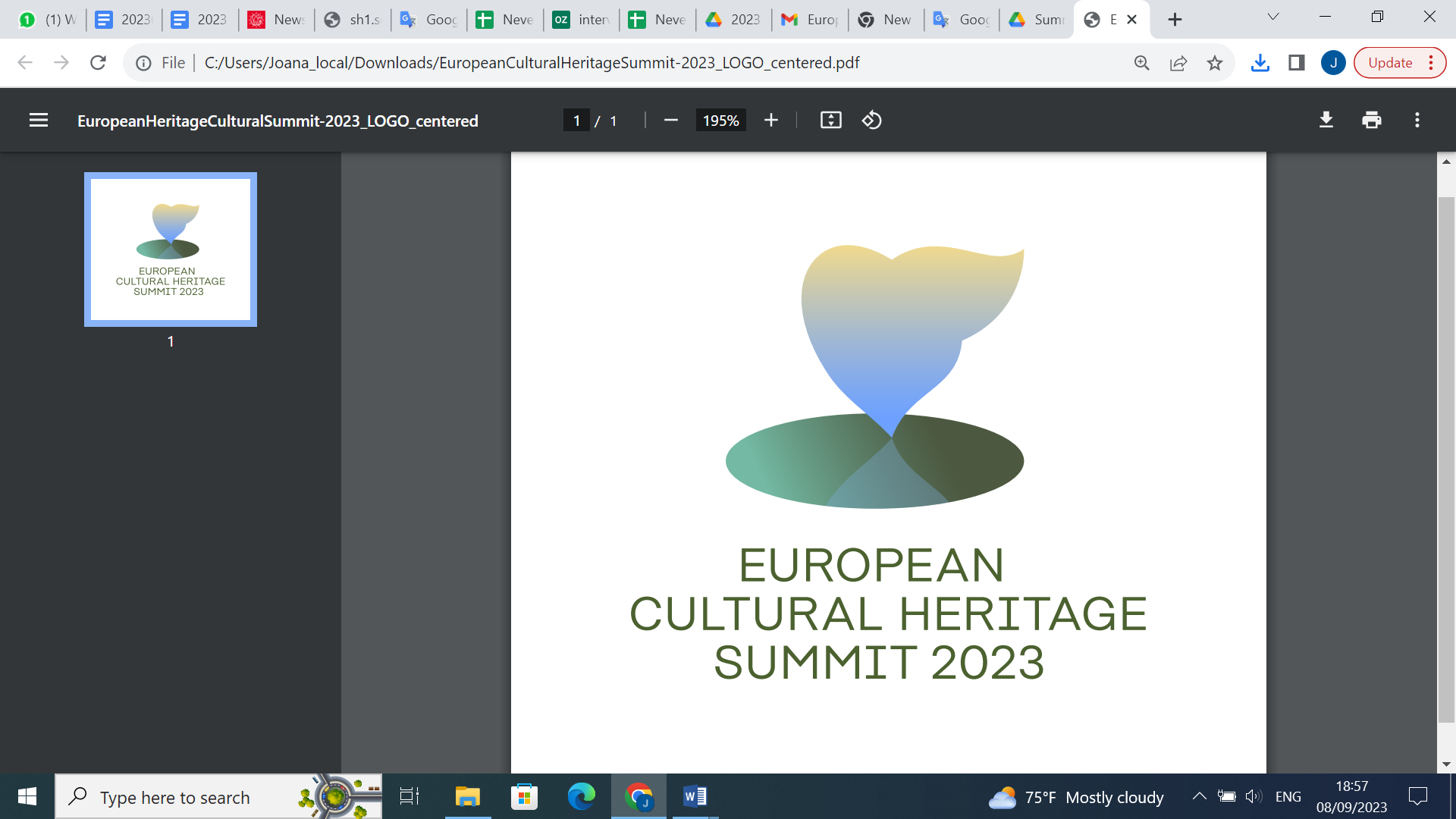 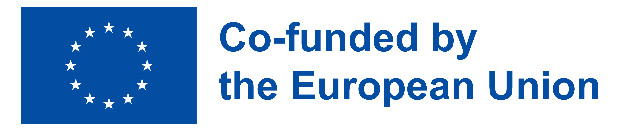 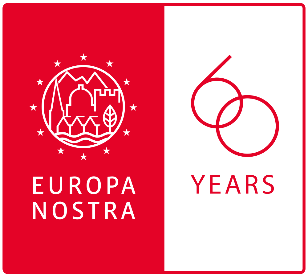 CONTACTOSEUROPA NOSTRAAudrey Hogan, Directora de Programas
ah@europanostra.org, Teléfono: +31 70 302 40 52Joana Pinheiro, Coordinadora de Comunicaciónjp@europanostra.orgM. +31 6 34 36 59 85COMISIÓN EUROPEA Sonya Gospodinovasonya.gospodinova@ec.europa.eu+32 2 2966953PARA SABER MÁS   Comunicado de prensa en varios idiomas   Fotos   Videos Sitio web de los premios Sitio web de Europa Nostra Sitio web de Europa Creativa 